Sci9  Biological Diversity  Topic 1: Biological Diversity and Survival  p. 6 - 15Biological diversity:   The number and variety of species in an area.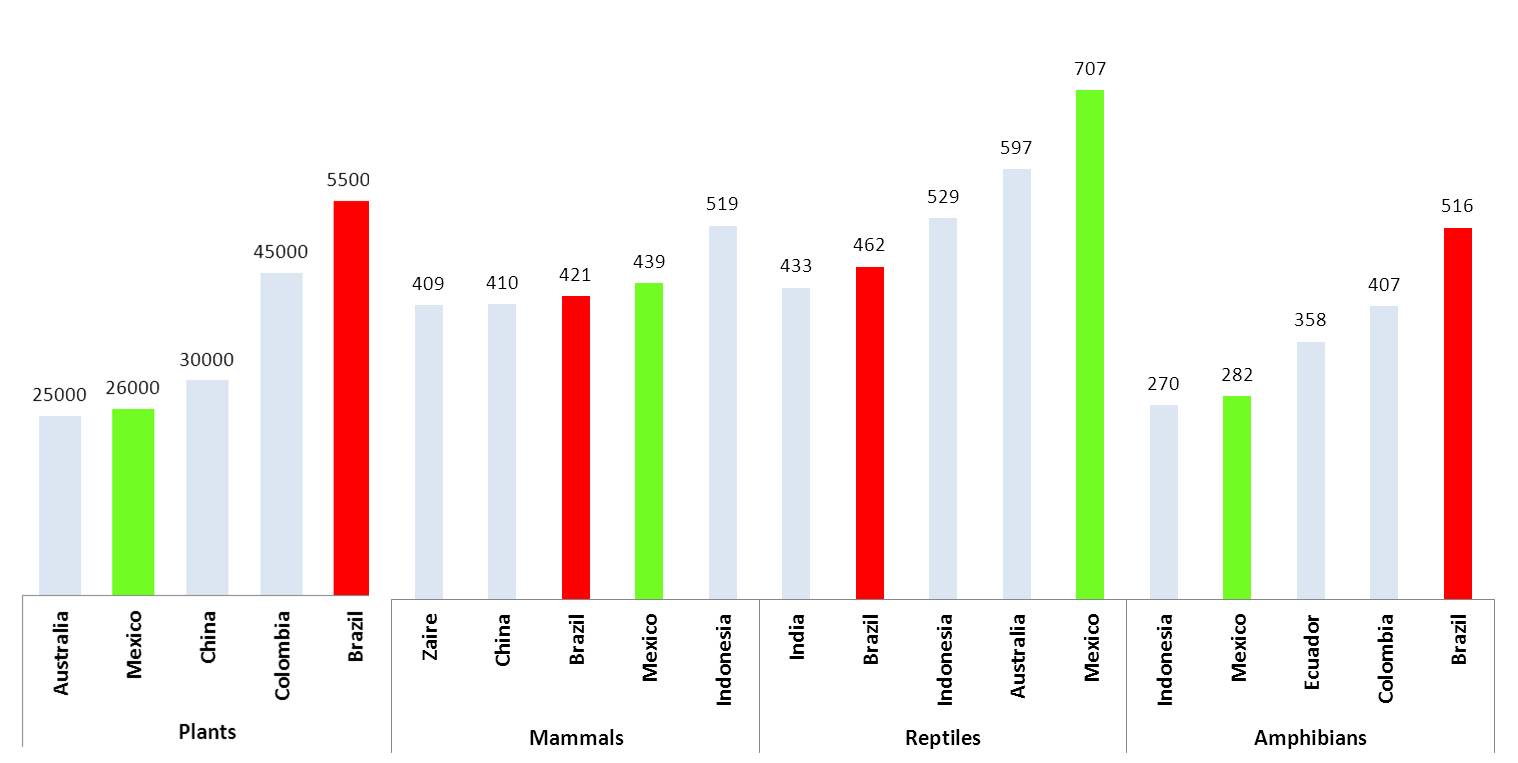 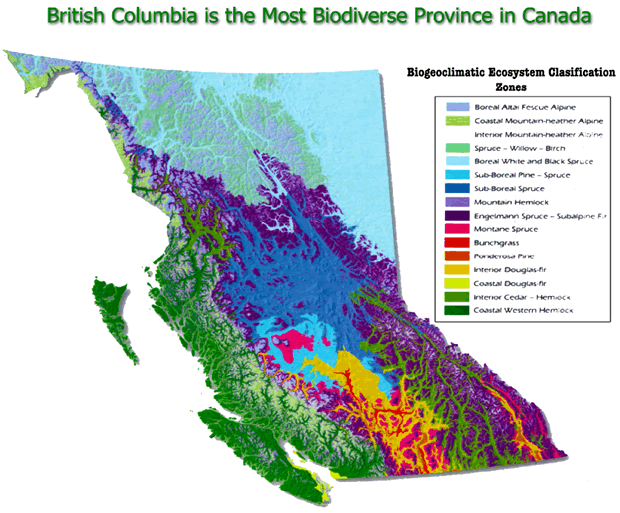 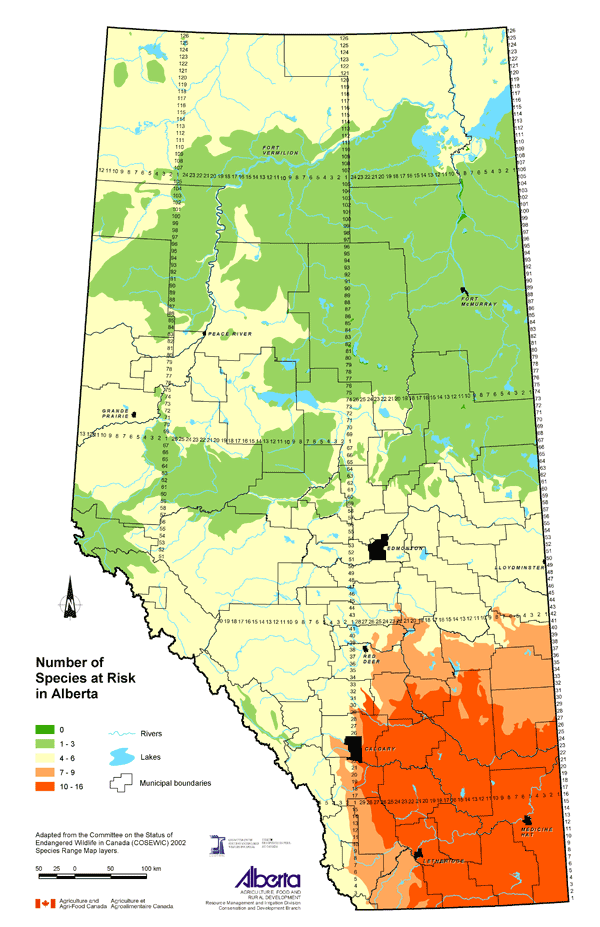 Species: a group of organisms that 1) have similar characteristics, and  2) can breed and produce fertile offspring,       ex.  __________,  ___________________, ____________________, ________________________.  Variation:  Differences within a species (variation) or between species (biological diversity)Why is variation/biological diversity crucial to survival?                                                                                          1)  All organisms have a job (niche) essential to keeping the ecosystem working so we need lots of different organisms for a healthy ecosystem, and  2) variation provides ways for a species to adapt to change in the environment Lab: Diversity Within the Human Species: complete the lab, graph each of the data sets into bar graphs (4) on the computer, and answer the questions on the lab sheet.  MAKE SURE you do the bar graphs using the 10 point marking scheme.Speciation: When one species adapts and changes over time and eventually evolves into several new species.                                                                                                              
1) Many studies show that similar species such as wild cats like the lynx, bobcat, and cougar came from a common ancestor.  Why did the common ancestor evolve into a variety of similar yet different species?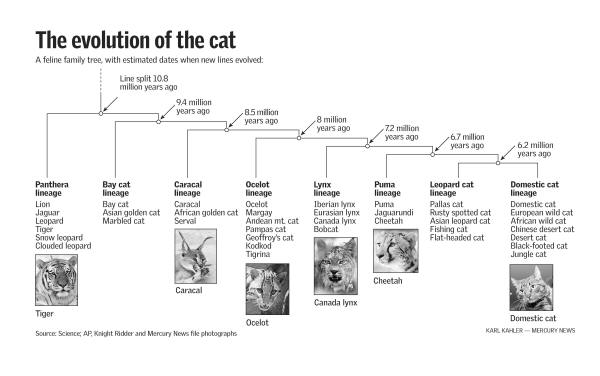 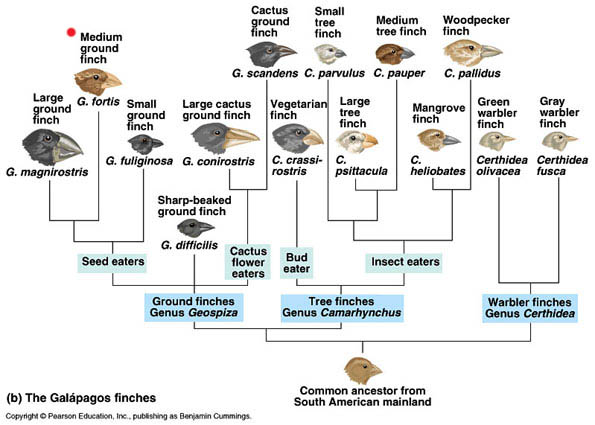 2)  Great biological diversity often occurs on islands, or other places where animals and plants have been isolated for a long time.  Why is that?  Investigation p. 11  “The Galapagos Finches”Every organism has adaptations that ensure it survives.  There are 2 types of adaptations:Structural adaptation: a physical feature of an animal or plant that helps the organism to 
                                                             survive in its environment.              Behavioral adaptation:  an action or behavior that an organism displays that helps it survive          
                                                                in its environment.  LEARNING CHECK!  Fill out the following table by indicating if the adaptation listed is           
                     structural or behavioral.  Read “The Value of Variation” p. 13.  Why does a forest with many tree species (greater biological diversity) have a good chance of staying healthy even if the pine beetle attacks it?  ___________________________________________________________________________________________.  Why would a forest with mature and young lodgepole pine (greater variety) have a better chance of surviving a pine beetle attack?  ___________________________________________________________________________________________. 
Biological diversity is measured by calculating the DIVERSITY INDEX. 
 Read pg. 13.  Do Investigation p. 14 “Using the Diversity Index” and the practice sheet “A Guide to Using the Diversity Index.”      Complete vocab 1-7 and the online Sci Focus quiz for Unit 1 Topic 1.     Do Topic 1 Review p. 15 #2,5,6.Biological diversity and speciesSpeciationAdaptationsADAPTATIONSTRUCTURAL OR BEHAVIORALMigration of Monarch butterfliesBlack skin and hollow hairs of a polar bear for warmthHibernation of bears in the winterWaxy coating on a desert plantWebbed feet of a duck for swimmingCalculating Biological Diversity